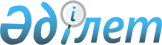 О внесении изменений в решение Шиелийского районного маслихата "О бюджете сельского округа Когалы на 2022-2024 годы" от 30 декабря 2021 года № 18/21Решение Шиелийского районного маслихата Кызылординской области от 8 апреля 2022 года № 21/21
      Шиелийский районный маслихат РЕШИЛ:
      1. Внести в решение Шиелийского районного маслихата "О бюджете сельского округа Когалы на 2022-2024 годы" от 30 декабря 2021 года № 18/21 следующие изменения:
      пункт 1 изложить в новой редакции:
      "1. Утвердить бюджет сельского округа Когалы на 2022-2024 годы согласно приложениям 1, 2 и 3, в том числе на 2022 год в следующих объемах:
      1) доходы – 38 842 тысяч тенге, в том числе:
      налоговые поступления – 969 тысяч тенге;
      поступления трансфертов – 37 873 тысяч тенге;
      2) затраты – 39 134,6 тысяч тенге;
      3) чистое бюджетное кредитование - 0;
      бюджетные кредиты - 0;
      погашение бюджетных кредитов - 0;
      4) сальдо по операциям с финансовыми активами - 0;
      приобретение финансовых активов - 0;
      поступления от продажи финансовых активов государства - 0;
      5) дефицит (профицит) бюджета – -292,6 тысяч тенге;
      6) финансирование дефицита (использование профицита) бюджета -292,6 тысяч тенге;
      поступление займов - 0;
      погашение займов - 0;
      используемые остатки бюджетных средств – 292,6 тысяч тенге.".
      Приложение 1 к указанному решению изложить в новой редакций согласно приложению к настоящему решению.
      2. Настоящее решение вводится в действие с 1 января 2022 года. Бюджет сельского округа Когалы на 2022 год
					© 2012. РГП на ПХВ «Институт законодательства и правовой информации Республики Казахстан» Министерства юстиции Республики Казахстан
				
      Секретарь Шиелийкого районного маслихата 

Т. Жагыпбаров
Приложение к решению
Шиелийcкого районного маслихата
от 8 апреля 2022 года № 21/21Приложение 1 к решению
Шиелийского районного маслихата
от 30 декабря 2021 года № 18/21
Категория
Категория
Категория
Категория
Категория
Сумма, тысяч тенге
Класс 
Класс 
Класс 
Класс 
Сумма, тысяч тенге
Подкласс
Подкласс
Подкласс
Сумма, тысяч тенге
Наименование
Наименование
Сумма, тысяч тенге
1. Доходы
1. Доходы
38 842
1
Налоговые поступления
Налоговые поступления
969
04
Налоги на собственность
Налоги на собственность
969
1
Налоги на имущество
Налоги на имущество
113
4
Налог на транспортные средства
Налог на транспортные средства
856
4
Поступления трансфертов 
Поступления трансфертов 
37 873
02
Трансферты из вышестоящих органов государственного управления
Трансферты из вышестоящих органов государственного управления
37 873
3
Трансферты из районного (города областного значения) бюджета
Трансферты из районного (города областного значения) бюджета
37 873
Функциональные группы 
Функциональные группы 
Функциональные группы 
Функциональные группы 
Функциональные группы 
Сумма, тысяч тенге
Функциональные подгруппы
Функциональные подгруппы
Функциональные подгруппы
Функциональные подгруппы
Сумма, тысяч тенге
Администраторы бюджетных программ
Администраторы бюджетных программ
Администраторы бюджетных программ
Сумма, тысяч тенге
Бюджетные программы (подпрограммы)
Бюджетные программы (подпрограммы)
Сумма, тысяч тенге
Наименование
Сумма, тысяч тенге
2. Затраты
39 134,6
01
Государственные услуги общего характера
22 306
1
Представительные, исполнительные и другие органы, выполняющие общие функции государственного управления
22 306
124
Аппарат акима города районного значения, села, поселка, сельского округа
22 306
001
Услуги по обеспечению деятельности акима города районного значения, села, поселка, сельского округа
22 306
07
Жилищно-коммунальное хозяйство
3 447
3
Благоустройство населенных пунктов
3 447
124
Аппарат акима города районного значения, села, поселка, сельского округа
3 447
008
Освещение улиц населенных пунктов
3 447
009
Обеспечение санитарии населенных пунктов
0
011
Благоустройство и озеленение населенных пунктов
0
08
Культура, спорт, туризм и информационное пространство
13 380
1
Деятельность в области культуры
13 380
124
Аппарат акима города районного значения, села, поселка, сельского округа
13 380
006
Поддержка культурно-досуговой работы на местном уровне
13 380
15
Трансферты
1,6
124
Аппарат акима города районного значения, села, поселка, сельского округа
1,6
048
Возврат неиспользованных (недоиспользованных) целевых трансфертов
1,6
3.Чистое бюджетное кредитование
0
4. Сальдо по операциям с финансовыми активами
0
5. Дефицит (профицит) бюджета
- 292,6
6. Финансирование дефицита (использование профицита) бюджета
292,6
8
Используемые остатки бюджетных средств
292,6
01
Остатки бюджетных средств
292,6
1
Свободные остатки бюджетных средств
292,6
001
Свободные остатки бюджетных средств
292,6